	 	PIERWSZY KROK SZACHOWY 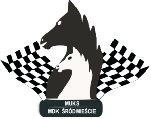 	W MDK ŚRÓDMIEŚCIE WROCŁAW 	17.11.20131. Organizator.Sekcja szachowa MUKS MDK Śródmieście Wrocław, ul. Dubois 5.2. Miejsce rozgrywek.MDK Śródmieście Wrocław, ul. Dubois 5.3. Termin zawodów.17.11.2013  (niedziela).4. Zgłoszenia.Zgłoszenia do turnieju za pośrednictwem trenerów i instruktorów MDK Śródmieście prowadzących zajęcia grup początkujących, oraz w dniu zawodów do godziny 9.15. Można zgłaszać się również na adres mailowy robert.korpalski@wp.pl lub przez wypełnienie formularza zgłoszeniowego w internetowym serwisie turnieju „Pierwszy Krok” : http://www.chessarbiter.com/turnieje/2013/ti_5439/. W zgłoszeniu prosimy podać szkołę oraz nazwisko trenera szachowego, na którego zajęcia uczęszcza zawodnik (w formularzu zgłoszeniowym w rubryce „Klub lub miasto”).   5. Uczestnictwo.W turnieju mogą wziąć udział uczestnicy zajęć szachowych grup początkujących MDK Śródmieście Wrocław, posiadający co najwyżej V kategorię szachową, w wieku do lat 9 (ur. 2004 lub później). W turnieju może uczestniczyć maksymalnie 50 zawodników i zawodniczek, więc o uczestnictwie w turnieju decydować będzie kolejność zgłoszeń.6. Wpisowe.Wpisowe do turnieju wynosi 15 złotych (w tym opłata klasyfikacyjno-rankingowa). Płatne w dniu zawodów do godziny 9.15.7. Nagrody.W  turnieju zawodnicy, którzy zajmą miejsca I – V oraz najlepsza zawodniczka otrzymają dyplomy i nagrody rzeczowe. Wszyscy uczestnicy turniejów otrzymają drobne upominki.8. System rozgrywek.Turniej zostanie rozegrany systemem szwajcarskim na dystansie 6 rund.Tempo gry: 30 min. dla zawodnika na rozegranie całej partii.I runda rozpoczyna się o godz. 9:30. Przewidywana godzina zakończenia turnieju – 15:00.W turnieju istnieje możliwość zdobycia IV i V kategorii szachowej.9. Cel turnieju.Turniej zorganizowany jest w celu zapoznania debiutantów szachowych i ich rodziców z zasadami i specyfiką rywalizacji szachowej oraz w celu umożliwienia zawodnikom i zawodniczkom zdobycia początkowych kategorii szachowych.10. Postanowienia końcowe.W turniejach cyklu obowiązują aktualne przepisy gry FIDE.Podczas turnieju odbędzie się spotkanie rodziców z Prezesem MUKS MDK Śródmieście.